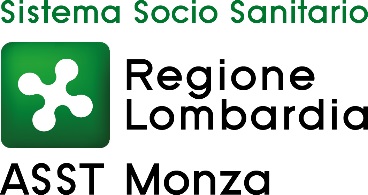 AZIENDA SOCIO SANITARIA TERRITORIALE MONZA Via Pergolesi, 33 20900 MonzaTEMPI MEDI DI PAGAMENTO DEI FORNITORI DI BENI E SERVIZI AL 31 DICEMBRE 2016giorni 77,68INDICATORE TRIMESTRALE AZIENDALE DI TEMPESTIVITA’ DEI PAGAMENTI  QUARTO TRIMESTRE 2016 AI SENSI DELL’ART. 9 COMMA 1 DEL DPCM DEL 22/09/201413,66